__________________________________________________________________________________РЕШЕНИЕ                                                                                   ЧЕЧИМ28 мая 2021 года                                                                                                № 34-5с. Усть-КоксаО внесении изменений в Положение«О приватизации муниципального имуществаМО «Усть-Коксинский район»» утвержденноеРешением Совета депутатов МО«Усть-Коксинский район» РА от 14.10 2011г. № 29-4В соответствии с Федеральным законом от 21.12.2001г. № 178-ФЗ «О приватизации государственного и муниципального имущества», Федеральным законом от 06.10.2003г. № 131-ФЗ «Об общих принципах организации местного самоуправления в Российской Федерации», руководствуясь Уставом МО «Усть-Коксинский район» Республики Алтай, Совет депутатов МО «Усть-Коксинский район»,РЕШИЛ:1. Внести в Положение «О приватизации муниципального имущества МО «Усть-Коксинский район»» утвержденное Решением Совета депутатов МО «Усть-Коксинский район» РА от 14.10 2011г. № 29-4 (далее – Положение) следующие изменения:- часть 1 пункта 1.4 дополнить подпунктом 1.4.7 следующего содержания:«1.4.7. Порядок разработки прогнозных планов (программ) приватизации государственного и муниципального имущества утвержден Постановлением Правительства № 806 от 26.12.2005 «Об утверждении Правил разработки прогнозных планов (программ) приватизации государственного и муниципального имущества и внесении изменений в правила подготовки и принятия решений об условиях приватизации федерального имущества»»- часть 3 Положения исключить.2. Настоящее Решение подлежит официальному опубликованию путем его размещения на официальном сайте Муниципального образования «Усть-Коксинский район» Республики Алтай. Информация о размещении на официальном сайте настоящего Решения подлежит опубликованию в газете «Уймонские вести».Глава МО «Усть-Коксинский район» РА                                                             О.В. АкимовРоссийская  Федерация Республика Алтай  Муниципальное   образование«Усть-Коксинский район»Совет депутатовМО «Усть-Коксинский район»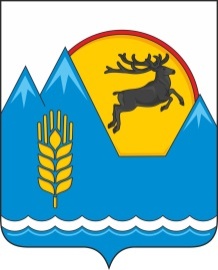 Россия ФедерациязыАлтай РеспубликаМуниципал тÖзÖлмÖ«Коксуу-Оозы аймак»Депутаттарды аймак Соведи